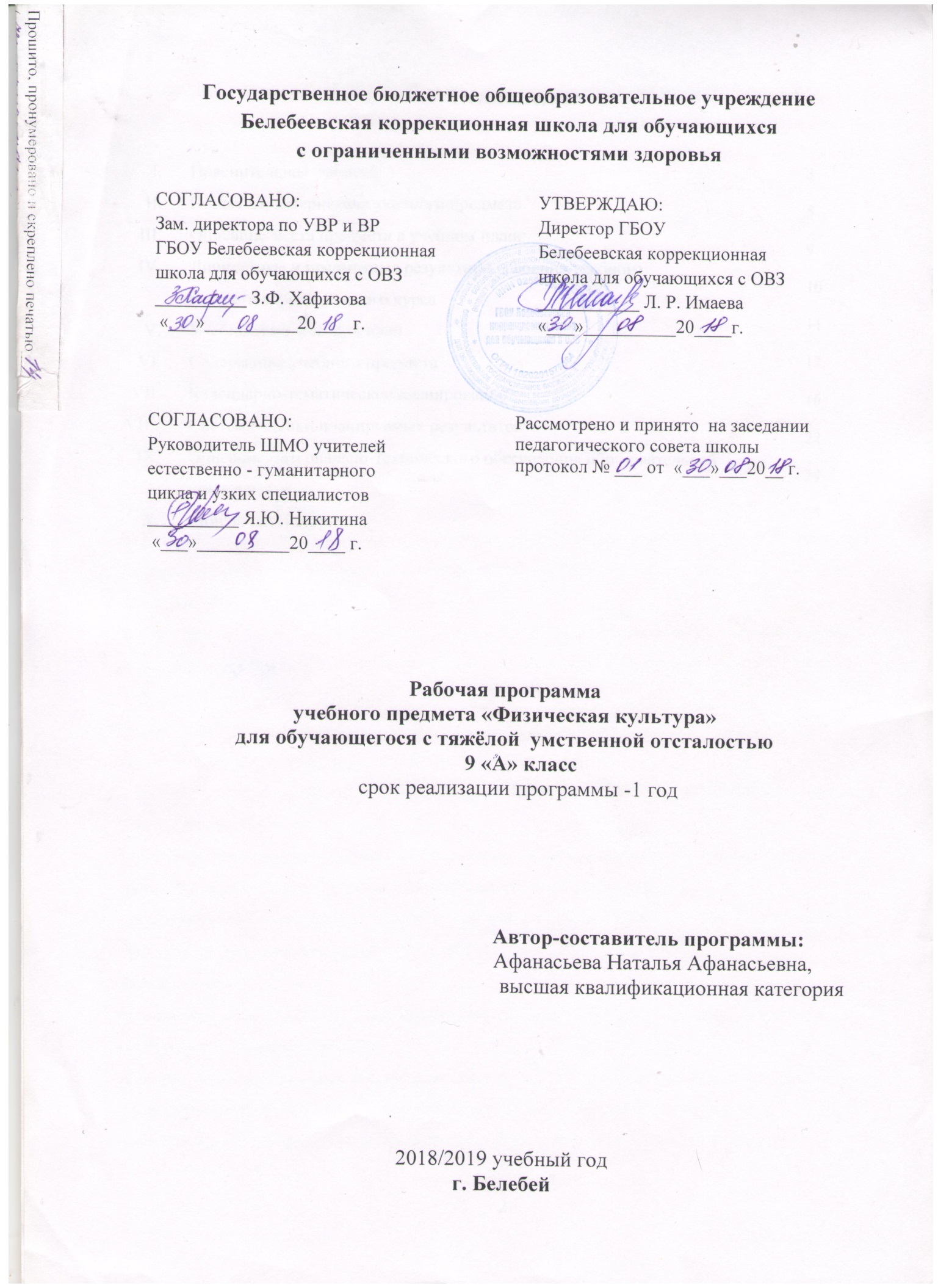 ОглавлениеПояснительная записка      Рабочая программа для обучающихся с умеренной степенью умственной отсталости. Учебная программа составлена на основе федерального компонента государственного стандарта общего образования умственно отсталых обучающихся. Приказа от 10.04.2002г. № 29/2065 – «Об утверждении учебных планов специальных (коррекционных) образовательных учреждений для обучающихся воспитанников с отклонениями в развитии».Постановления РФ от 13.03.2001г. приказ № 196 «Об утверждении Типового положения образовательного учреждения». Постановления Правительства от 12.03.1997г. приказ № 288 «О специальном (коррекционном) образовательном учреждении».Учебная программа для обучающихся 9 «б» классов со сложной структурой дефекта составлена на основе: Программы для 5 – 9 классов специальных (коррекционной) школ VIII вида Бгажноковой И.М. (для детей с нарушением интеллекта) книга 2, 1997 г.Программы Бгажноковой И.М. / программно - методические материалы для специальных (коррекционной) школ VIII вида (для детей с нарушением интеллекта) – М.: Гуманитар., изд. центр ВЛАДОС, 2007 г.Программы для обучающихся специальных (коррекционных) образовательных учреждений VIII вида для глубоко умственно отсталых детей. М.: Просвещение 1986 год.Шилин Ю. Н. Игра – Дартс - М.: ТОДОС 2010 г.Цели: укрепление здоровья, содействие гармоническому физическому развитию и всесторонней физической подготовленности;· развитие жизненно важных двигательных умений и навыков, формирование опыта двигательной деятельности; · овладение общеразвивающими и корригирующими физическими упражнениями, умениями их использовать в режиме учебного дня, активного отдыха и досуга; · воспитание познавательной активности и интереса к занятиям физическими упражнениями, культуры общения и взаимодействия в учебной и игровой деятельности. Задачи:оздоровительная – это профилактика заболеваний сердечно-сосудистой, дыхательной систем и опорно-двигательного аппарата;образовательная - освоение двигательных навыков и умений, необходимых для нормальной жизнедеятельности; формирование систем элементарных знаний о здоровом образе жизни;воспитательная - формирование физических и морально-волевых качеств личности;коррекционная - исправление недостатков физического и психического развития посредством коррекционных и специальных упражнений.Общая характеристика учебного предметаФизическая культура в коррекционной школе для обучающихся с ОВЗ является составной частью всей системы работы с ограниченными возможностями здоровья. Физическое воспитание рассматривается и реализуется комплексно и находится в тесной связи с умственным, нравственным, эстетическим, трудовым обучением. Особенностью физической культуры как учебного предмета является ее деятельностный характер. Задача формирования представлений о физической культуре не является самоцелью, а знания, которые приобретает младший школьник, выступают средством развития его физической деятельности, овладения физической культурой как частью общей культуры человека. Процесс обучения структурируется в зависимости от этапа, целей, ставящихся на каждом из этапов обучения, и может быть связан с освоением того или иного способа физической деятельности, овладением физическим упражнением, развитием физических качеств и т. п. Для полноты реализации программного содержания, помимо уроков физической культуры как ведущей формы организации обучения, используются физкультурно-оздоровительные занятия в режиме учебного дня и учебной недели, спортивно-массовые мероприятия и педагогически организованные формы занятий после уроков (спортивные соревнования, спортивные праздники, спортивные кружки, занятия лечебной физической культурой). При организации целостного образовательного процесса в начальной школе особое значение приобретают межпредметные связи: содержание физической культуры соотносится с содержанием таких учебных предметов, как окружающий мир, литературное чтение, математика и искусство. При этом, разрабатывая межпредметное содержание в структуре этих образовательных дисциплин, целесообразно ориентироваться на расширение и углубление знаний о физической культуре, закрепление общих учебных умений, навыков и способов деятельности, которые формируются в процессе освоения школьниками содержания учебного предмета «Физическая культура». Это, касается, прежде всего выполнения правил гигиены, здорового образа жизни, сохранения и укрепления здоровья. Система физического воспитания, объединяющая все формы занятий физическими упражнениями, должна способствовать социализации ученика в обществе, формированию духовных способностей ребенка. В связи с этим в основе обучения физическим упражнениям должны просматриваться следующие принципы: индивидуализация и дифференциация процесса обучения;коррекционная направленность обучения;оптимистическая перспектива;комплексность обучения на основе прогрессивных психолого-педагогических и психолого-физиологических теорий. Учителю физического воспитания необходимо разбираться в структурах дефекта аномального ребенка; знать причины, вызвавшие умственную отсталость; уровень развития двигательных возможностей; характер двигательных нарушений.Содержание программного материала уроков состоит из базовых основ физической культуры и большого количества подготовительных, подводящих и коррекционных упражнений.Общеучебные умения, навыки и способы деятельностиВ процессе овладения физической культурой происходит формирование общеучебных умений, навыков и овладение способами деятельности.Учителю физического воспитания необходимо разбираться в структурах дефекта аномального ребенка; знать причины вызвавшие умственную отсталость; уровень развития двигательных возможностей; характер двигательных нарушений.Содержание программного материала уроков состоит из базовых основ физической культуры и большого количества подготовительных, подводящих и коррекционных упражнений. Программа по физической культуре для обучающихся8 «б»  класса структурно состоит из следующих разделов: гимнастика, легкая атлетика, лыжная подготовка, подвижные игры.В раздел «Гимнастика» включены физические упражнения, которые позволяют корригировать различные звенья опорно-двигательного аппарата, мышечные группы.      На занятиях учащиеся должны овладеть доступными им простейшими видами построений. Построения и перестроения трудны для данной категории детей из-за нарушений ориентировки в пространстве. Несмотря на трудность усвоения пространственно-двигательных упражнений, они должны быть обязательным элементом каждого урока. Упражнения общеразвивающего и корригирующего характера дают возможность воздействовать не только на весь организм ребенка, но и на ослабленные группы мышц. Наряду с упражнениями в исходных положениях сидя — стоя даются упражнения в исходных положениях лежа для разгрузки позвоночника и более избирательного воздействия на мышцы туловища. В связи с затруднениями в пространственно-временной ориентировке и значительными нарушениями точности движений обучающихся в программу включены также упражнения с предметами: гимнастические палки, флажки, малые и большие обручи и скакалки.Упражнения в лазанье— эффективное средство для развития силы и ловкости, совершенствования навыков координации и равновесия. Эти упражнения оказывают положительное влияние на преодоление страхов высоты, пространства, помогают развитию положительной самооценки, регулируют эмоциональные и поведенческие реакции детей.Упражнения в поднимании и переноске грузов включаются в урок с целью обучения детей навыкам подхода к предмету с нужной стороны, правильному захвату его для переноски, умениям нести, точно и мягко опускать предметы. Такими предметами могут быть мячи, гимнастические палки, обручи, скамейки, маты и др.        Раздел «Легкая атлетика» традиционно включает ходьбу, бег, прыжки, метание. Занятия легкой атлетикой помогают формированию таких жизненно важных двигательных навыков, как правильная ходьба, бег, прыжки и метание. Обучение элементам легкой атлетики и их совершенствование должно осуществляться на основе развития у детей быстроты, ловкости, гибкости, силы, выносливости, быстроты реакции. Упражнения в ходьбе и беге широко используются на уроках физкультуры не только в коррекционных, но и в оздоровительно-лечебных целях. Особое место в данном разделе уделено метанию, так как при выполнении упражнений в метании у детей развиваются точность, ловкость действий с предметами, глазомер. Школьники учатся правильному захвату мяча (равномерно и с достаточной силой), умению технически правильно выполнять бросок, распределять внимание на захват мяча, на соизмерение полета мяча с ориентиром.В задачираздела «Лыжная подготовка» и содержание уроков входит ознакомление детей с простейшими правилами обращения с лыжным инвентарем, обучение основным приемам с лыжами, видам построений, поворотам и передвижениям. К числу основных способов передвижений в период обучения относятся: одновременный одношажный, коньковый и классический ход, повороты. Занятия лыжами позволяют укрепить здоровье детей в зимний период, сократить количество заболеваний, характерных для этого времени года. Кроме того, лыжная подготовка включает весь необходимый комплекс для развития движений, осанки, дыхания, координации, моторики и др.               Одним из важнейших разделов программы является раздел «Спортивные и подвижные игры». В него включены подвижные игры, направленные на развитие двигательных и физических навыков детей. Благодаря играм у детей развиваются такие психические свойства, как внимание и внимательность, сообразительность, инициативность. Игры способствуют коллективным действиям, благоприятно сказываются на эмоциональных отношениях детей друг с другом, между группами детей.Последовательность и сроки прохождения программного материала, количество времени на различные разделы программы определяются учителем в графике распределения материала по видам, в планах на каждую четверть и в поурочных планах.В зависимости от конкретных региональных и климатических условий учителям разрешается изменить выделенный объем времени на прохождение различных разделов программы.Одним из ведущих требований к проведению уроков физкультуры в начальных классах является широкое использование дифференцированного и индивидуального подхода к учащимся.Обучающиеся, по состоянию здоровья, отнесенные к подготовительной медицинской группе, от общих занятий не освобождаются, а занимаются на уроке со всеми. К ним применяется индивидуальный подход. Все занятия по физкультуре должны проводиться в спортивных залах, приспособленных помещениях, на свежем воздухе при соблюдении санитарно – гигиенических требований.Описание места предмета в учебном плане Согласно учебному плану школы всего на изучение физической культуры выделяется в 9 «б» классе 68 часов (2 часа в неделю, 34 учебных недель).Контингент: обучающиеся 9 «б» класса с тяжёлой умственной отсталостью.Личностные и предметные результаты освоения учебного предмета коррекционного курсаЛичностные: овладение умениями организовывать здоровьесберегающую жизнедеятельность (режим дня, утренняя зарядка, оздоровительные мероприятия, подвижные игры); первоначальное представление о значении физической культуры для физического развития, повышения работоспособности; вовлечение в систематические занятия физической культуры и доступными видами спорта; умение оценивать своё физическое состояние, величину физических нагрузок.Предметные:совершенствование физических качеств: ловкости, силы, быстроты и выносливости; повышение уровня самостоятельности в освоении и совершенствовании двигательных умений; освоение доступных видов физкультурно-спортивной деятельности: спортивных игр, ходьбы на лыжах, туризма.Учебно-тематический планСодержание учебного предмета
Тема 1. Лёгкая атлетика (20 часов)(Теоретические занятия -2 часа)ТБ на уроках лёгкой атлетики. Практическая значимость развития физических качеств средствами легкой атлетики в трудовой деятельности человека.(Практические занятия 18 часов)Построения, перестроения. Построение в две шеренги. Ходьба. Ходьба в различном темпе, направлении. Повороты в движении направо, налево. 
Ходьба к быстром темпе на отрезках от 100 до 300 м с фиксацией времени учителем. Ходьба в различном темпе с выполнением заданий учителя. Совершенствование ранее изученных видов ходьбы.Бег. Упражнения в беге на отрезках до 50 м и в сочетании с ходьбой и медленным бегом. Медленный бег в равномерном темпе до 12—15 мин. Бег с варьированием скорости до 8 мин. Бег на короткие дистанции (100 м. 200 м). Вход в вираж, бег по виражу, выход из виража. Совершенствование эстафетного бега (4 раза по 100 м). Бег на средние и длинные дистанции (400, 800, I 500 м). Кроссовый бег по слабопересеченной местности на расстояние до 2500 м.Прыжки.  Прыжок в длину с полного разбега способом «согнув ноги», совершенствование всех фаз прыжка. Метание. Метание малого мяча с места в цель из различных исходных положений и на дальность с полного разбега в коридор шириной 10 м. Метание деревянной гранаты (250 г) в цель и на дальность с места и разбега. Толкание набивного мяча (3 кг) за счет, движения туловищем, руками: совершенствование техники Толкание ядра (3 —4 кг) с места стоя боком по направлению толчка.Комбинированные упражнения. Бег в среднем темпе, чередующийся с приседанием на месте, сгибание-разгибание рук в упоре лежа, сгибание-разгибание туловища лицом вверх, лицом вниз.	
Тема 2. «Гимнастика» (16 часов)(Теоретические занятия 1 час)Инструктаж по технике безопасности. Правила соревнований по спортивной гимнастике. Практическая значимость гимнастики в трудовой деятельности и активном отдыхе человека.(Практические занятия 15 часов)Построения и перестроения: использование всех видов перестроений и поворотов. Нарушение и восстановление строя в движении.Общеразвивающие и корригирующие упражнения. Упражнении на дыхание.Упражнения для развития мышц кистей рук и пальцев. Упражнения для укрепления голеностопных суставов и стоп. Упражнения для укрепления мышц туловища, рук и ног. Упражнения, укрепляющие осанку.Упражнения для расслабления мышц. Упражнения для развития пространственно-временной ориентировки и точности движений. Упражнения с предметамиС гимнастическими палками. С набивными мячами. С гантелями, штангой Упражнения для туловища. Упражнения для ног. Упражнения на преодоление сопротивления. Лазанье. Равновесие. Элементы акробатики. Опорный прыжок. Акробатические упражнения:группировка, перекаты в группировке, перекаты на живот прогнувшись,, кувырок вперед, назад.Тема 3. Спортивные и подвижные игры (14 часов)(Теоретические занятия 1 час)Инструктаж по технике безопасности. Влияние занятий баскетболом на профессионально-трудовую подготовку учащихся: правила судейства.(Практические занятия 13 часов)БаскетболВырывание и выбивание мяча в ларах. Ведение мяча шагом и бегом с обводкой условных противников. Передача мяча в движении бегом в парах. Бросок мяча одной рукой от плеча в движении. Штрафной бросок. Зонная защита.Игровые упражнения без предметов, с предметами (мячом, обручем, скамейкой). Игры. «Лучший бегун», «Преодолей препятствие», «Запрещенное движение», «Самый точный», «Ловкие, смелые, выносливые», «Птицы». «Вышибала».
Эстафета с передачей мячей, бегом, прыжками. 
Тема 4. Лыжная подготовка (18 часов)(Теоретические занятия 1 час) Инструктаж по технике безопасности. Виды лыжного спорта; сведения о технике лыжных ходов(Практические занятия 17 часов)Поворот на параллельных лыжах. Повторное передвижение в быстром темпе, па дистанциях 50—60 м (по кругу 200—250 м). Лыжные эстафеты (по кругу 400—500 м) Передвижения на лыжах на дистанцию до 1 км (девочки), на дистанцию до 2 км (мальчики). Игры на лыжах.Основные требования, предъявляемые к знаниям и умениям обучающегося: Обучающийся должен знать: правила безопасного поведения на занятиях по физическому воспитанию;правила поведения при выполнении строевых команд, гигиены после занятий физическими упражнениями;    приемы выполнения команд: "Налево!", "Направо!"фазы прыжка в длину с разбега;требования к одежде и обуви занимающегося лыжами;как бежать на лыжах по прямой и по повороту; основные способы и средства гимнастики для подготовки организма к трудовой деятельности, поддержания работоспособности, снятия напряжения после трудовой деятельности.как самостоятельно проводить легкоатлетическую разминку;КАК  поддерживатъ состояние здоровья средствами легкой атлетики после окончания школы. технику лыжных ходов.правила игры и судейства баскетбола.правила соревнований и правила игр,знать права и обязанности игроков во время игр.виды лыжного спорта;Обучающийся должен уметь:выполнять команды "Направо!", "Налево!", "Кругом!", соблюдать интервал: выполнять исходные положения без контроля зрения: правильно и быстро реагировать на сигнал учителя; выполнять общеразвивающие упражнения, строевые приемы, акробатические соединения координировать движения рук и ног при беге на лыжах;выполнять спуск в низкой стойке, передвижение на лыжах в медленном темпе на отрезке дo 1 км; передвижение на лыжах на скорость;бегать на время 30 м; выполнять прыжок в длину с разбега способом "согнув ноги";сохранять равновесие на наклонной плоскости; выбирать рациональный способ преодоления препятствия;лазать по гимнастической стенке произвольным способом; выполнять все виды лазанья, акробатических упражнений, равновесий;           составлять комбинацию из 6—8 вольных упражнений и показывать их выполнение  учащимся класса.бегать в медленном темпе 12—15 мин;  бегать на короткие дистанции (100 м, 200 м); средние и длинные дистанции (400, 800 , 500 м) на время;прыгать в длину с полного разбега;метать  малый мяч на дальность;толкать ядро с места;бежать кросс на 2000 м.выполнять поворот на параллельных лыжах;проходить в быстром темпе 200-—300 м (девочки), 400 -500 м преодолевать на лыжах дистанцию до 1 км (девочки), дистанцию до 2 км (мальчики).выполнять передачу мяча от груди в парах при передвижении бегом;вести мяч шагом с обводкой условных противников;бросать мяч по корзине двумя руками от груди в движении.Календарно-тематическое планированиеСистема оценки планируемых результатовТекущий и рубежный контроль за уровнем освоения программы обеспечивается в процессе уроков по усмотрению учителя.ОЦЕНКА ФИЗКУЛЬТУРНЫХ ЗНАНИЙОценивая знания обучающихся, надо учитывать их глубину и полноту, аргументированность их изложения, умение обучающихся использовать знания применительно к конкретным случаям и практическим занятиям физическими упражнениями в личном опыте.Оценка «5» выставляется за ответ, в котором обучающийся демонстрирует глубокое понимание сущности материала, логично его излагает, используя примеры из практики, своего опыта.Оценка «4» ставится за ответ, в котором содержатся небольшие неточности и незначительные ошибки.Оценку «3» обучающиеся получают за ответ, в котором отсутствует логическая последовательность, имеются пробелы в материале, нет должной аргументации и умения использовать знания в своем опыте.ОЦЕНКА ТЕХНИКИ ВЛАДЕНИЯ ДВИГАТЕЛЬНЫМИ ДЕЙСТВИЯМИ(УМЕНИЯМИ, НАВЫКАМИ)Оценка «5» — двигательное действие выполнено правильно (заданным способом), точно в надлежащем темпе, легко и четко.Оценка «4» — двигательное действие выполнено правильно, но недостаточно легко и четко, наблюдается некоторая скованность движений.Оценка «3» — двигательное действие выполнено в основном правильно, но допущена одна грубая или несколько мелких ошибок, приведших к неуверенному или напряженному выполнению.ОЦЕНКА УМЕНИЯ ОСУЩЕСТВЛЯТЬ ФИЗКУЛЬТУРНООЗДОРОВИТЕЛЬНУЮ ДЕЯТЕЛЬНОСТЬОценка «5» — обучающийся демонстрирует полный и разнообразный комплекс упражнений, направленный на развитие конкретной физической способности, или комплекс упражнений утренней, атлетической или ритмической гимнастики. При этом обучающийся может самостоятельно организовать место занятий, подобрать инвентарь и применить его в конкретных условиях, контролировать ход выполнения заданий и оценить его.Оценка «4» — имеются незначительные ошибки или неточности в осуществлении самостоятельной физкультурно-оздоровительной деятельности.Оценка «3» — обучающийся допускает грубые ошибки в подборе и демонстрации упражнений, направленных на развитие конкретной физической способности или включенных в утреннюю, атлетическую и ритмическую гимнастику; испытывает затруднения в организации мест занятий, подборе инвентаря; с трудом контролирует ход и итоги выполнения задания.Обязательным является контроль за уровнем физического развития и двигательной активностью учащихся (ДА). По мере прохождения учебного материала проводятся проверочные испытания по определенным видам упражнений. Тесты проводятся 2 раза в год: в сентябре-мае (избирательно). Полученные данные обрабатываются, сопоставляются с показателями физического развития, вписываются в специально отведенный журнал учета двигательной активности и физического развития. На основе этих данных совместно с врачом школы определяются физкультурные группы.Нормативы:Описание материально-технического обеспечения образовательной деятельностиДидактический раздаточный материал: карточки по физкультурной грамоте.Технические средства обучения.Экранно-звуковые пособия: презентации по Олимпийскому, Параолимпийскому образованию; спортивным праздникам, национальным спортивным играм.Учебно-практическое оборудование: спортивный инвентарь и оборудование.Набивные мячи; гимнастическое оборудование; скакалки, обручи; баскетбольные, футбольные мячи; сетки, кегли.Список литературыОСНОВНОЙ СПИСОКПрограммы специальных образовательных учреждений VIII вида: Подготовительный, 1-4 классы: (под ред. Воронковой В. В.) Просвещение, 2009г 2. Мозговой В. М. Уроки физической культуры. Поурочное планирование.3. И. М Бутин «Физкультура в начальных классах» Владос-Пресс, 2001г.4. Абрамов Э. Н., Бобкова Л. Г. Разработка рабочих программ по учебному предмету «Физическая культура»: Методические рекомендации. – Курган: ИПКиПРО Курганской области, 2006. – 22 с.5. Абрамов Э. Н. Оценка по физической культуре: нормативно-правовые и организационные аспекты: Методические рекомендации. – Курган: ИПКиПРО Курганской области, 200с.6. Коваленко М. И., Пекшева А. Г. Справочник учиклассов. - Ростов н/Д: Феникс, 2004. – 192 с.7. Лях В. И., Зданевич А. А. Комплексная программа физического воспитания учащихся 1-11 классов. – Курган: ИПКиПРО Курганской области, 2005.–72 с.8. Матвеев Л. П. Теория и методика физической культуры: Учебник для студентов институтов физкультуры. – М.: Физкультура и спорт, 1991. – 543 с.9. Настольная книга учителя физической культуры: Справ. – метод. пособие / Сост. Б. И. Мишин. – М.: «Издательство АСТ; Астрель», 2003. – 626 с.ДОПОЛНИТЕЛЬНЫЙ СПИСОКАлексеев С.В., Груздева Н.В., Муравьёв А.Г., Ягущина Э.В. Практикум по экологии – уч. Пос. – М.: АО МДС., 2008Баландин Р.К., Бондарёв Л.Г. Природа и цивилизация,М.: Мысль, 1988 г.Городинская В.С., Иванов В.Ф. Природа. Человек. Закон. – М.: Юрид. лит.,  2006. – 384 с.Давыдова И.В. Экология и жизнь. №1, 2008. Здоровье будущих поколе-ний, стр. 72. изд-во «Устойчивый мир» Зелёный крест. Россия.Жудова П. П. Геоботаническое районирование Башкирской АССР. – Уфа, 1966.Колесов Д.В. Биология. Человек: Учеб. Для 8 кл. Общеобразоват. Учеб. Заведений. – М: Дрофа, 2006. – 336 с.: ил.Лесная растительность Башкирии и ее изучение. – Уфа, 1985.Михеев А.В., Гладков В.М., Иноземцев А.А. Охрана природы; Учебник для студентов биол. Спец. Ин-тов/ 2-е изд., дораб.-М: Просвещение, 1991.Неумывакин И.Л. Экология и жизнь. Научно-популярный журнал. №1, 2002. Как пересекаются параллельные миры, стр.76. Изд-во «Тайдекс Ко» Никитин Д.П., Новиков Ю.В. Окр.среда и человек: Учеб.пособ. для студ. вузов – 2-е изд., перераб. И доп.- М: Высш.шк., 2006-415 с ; ил.Токарева Н., Экология и жизнь, №3 (26), 2002, Мой дом – моя газовая камера, стр 68. Изд-во «Тайдекс Ко»Экология и жизнь №1, 2007, Глобальное потепление и здоровье (информи-рует ВОЗ), стр. 49 Изд-во «Тайдекс Ко)Экология и жизнь №3, 2005. Гигиена человека, стр.74, Изд-во «Тайдекс Ко».Пояснительная  записка                                   Общая характеристика учебного предметаОписание места предмета в учебном плане Личностные и предметные результаты освоения учебного             предмета коррекционного курсаУчебно-тематический план Содержание учебного предмета Календарно-тематическое планирование Система оценки планируемых результатовОписание материально-технического обеспечения образовательнойдеятельностиСписок литературы 35910111216222425№ п /пТемаВсегочасовТеоретическиезанятияПрактическиезанятия1Легкая атлетика202182Подвижные игры141133Гимнастика161154Лыжная подготовка18117Итого68565Номер урока за годНомер разделаНазвание раздела                (кол-во часов)Тема урокаТребования к уровню подготовленности(знать, уметь, владеть, формируемые компетенции)Тип урокаНомер урока по разделуДата  проведения урокапланируемаяДата проведения урока фактическаяПримечание1Легкая атлетика(20 ч.)Инструктаж  по правилам поведения в спортзале и на спортплощадке в 1четвертиФормируемые компетенции: коммуникативные, информационные, учебно-познавательные.Знать правила по технике безопасности во время занятий, технику дыхания.Уметь соблюдать правила поведения в спортзале.Владеть навыками безопасного поведенияурок усв. новых знаний102.09.18г.Ходьба с преодолением препятствий.Знать правила ходьбы. Уметь вести контроль над правильностью выполненияВладеть техникой ходьбы с преодолением препятствийурок актуализации знаний и умений206.09.18г.Кроссовая подготовка.Знать правила подготовки к кроссовому бегу.Уметь бежать в равномерном темпе заданное время. Владеть правильным дыханием.урок актуализации знаний и умений3,411.09.18г. 13.09.18г.Бег 30м с низкого старта.Знать правила выполнения низкого старта.Уметь пробегать с максимальной скоростью 30 м с низкого старта  Владеть правильным дыханием.урок актуализации знаний и умений5,618.09.18г. 20.09.18г.Эстафетный бег (встречная эстафета с передачей эстафетной палочки)Знать правила эстафетного бега.Уметь демонстрировать финальное усилие в беге.Владеть правильным дыханием.урок актуализации знаний и умений7,825.09.18г. 27.09.18г.Прыжок в длину с разбега.Знать  правила выполнения прыжка в длину с разбега.Уметь прыгать в длину с разбега, метать мяч в горизонтальную цель Владеть техникой выполнения прыжкаурок контроля знаний и умений9,1002.10.18г.05.10.18г..Метание мяча на дальность.Знатьправила метания мяча на дальность.Уметь метать мяч в горизонтальную цельВладеть техникой выполнения метания на дальность мяча.урок контроля знаний и умений11,1209.10.18г.12.10.18г.2Спортивные и подвижные игры(14 ч.)Вырывание и выбивание мяча в парах в  баскетболеЗнать правила вырывания и выбивания мяча.Уметь играть в баскетбол.Владеть правилами игры в баскетбол.урок усв. новых знаний1,216.10.18г19.10.18г.Ведение мяча шагом и бегом с обводкой условных противников.Знать правила ведения мяча шагом и бегом.Уметь играть в баскетбол.Владеть правилами игры в баскетбол.урок усв. новых знаний3,425.10.18г.26.10.18г3Гимнастика (16 ч.)Инструктаж по ТБ на уроках гимнастики.Знать правила по технике безопасности во время занятий, технику дыхания.Уметь соблюдать правила поведения в спортзале.Владеть навыками безопасного поведенияурок усв. новых знаний106.11.18г.Подвижные игры «Мяч капитанам»Знать правила разучиваемых игр.Уметь играть в игры.Владеть двигательными навыками.урок актуализации знаний и умений208.11.18г.Перестроение из колонны по одному в колонну по двое.Знатьправила перестроения из колонны по одному в колонну по двое.Уметь выполнять комбинацию из разученных элементов, строевые упражнения.Владеть строевыми приёмами перестроения.урок актуализации знаний и умений312.11.18г.Перекатывание мяча из руки в руку перед собой и за спинойЗнать правила перекатывания мяча.Уметь выполнять комбинацию из разученных элементов, строевые упражнения.Владеть техникой перекатывания мяча.урок актуализации знаний и умений415.11.18г.Подбрасывание мяча вверх и ловля его.Знать правила подбрасывания мяча вверх.Уметь выполнять упражнения на подбрасывание мяча и уметь его ловить. Владеть техникой подбрасывания мяча.урок актуализации знаний и умений517.11.18г.Прыжки через мяч вверх, вправо,влево.Знать правила прыжка через мяч.Уметь прыгать через мяч вверх, вправо,влево.Владеть техникой прыжка.урок актуализации знаний и умений623.11.18г.Ходьба змейкой и по диагонали.Знать правила ходьбыУметь ходить змейкой и по диагонали.Владеть правилами ходьбы.урок актуализации знаний и умений726.11.18г.Лазанье по наклонной скамейке.Знать правила лазанья по наклонной скамейке.Уметь выполнять лазанье по наклонной гимнастической скамейке.Владеть техникой лазанья по наклонной скамейке.урок актуализации знаний и умений8,930.11.18г. 03.12.18г.Лазанье по гимнастической стенке с мячом в руке.Знать, как выполнять упражнения с мячами. Уметь выполнять переноску груза и передачу предметовВладеть техникой лазанья по гимнастической стенке с мячом в руке.урок актуализации знаний и умений10,1107.12.18г. 10.12.18гЛазанье по гимнастической стенке с гимнастической палкой.Знать, как выполнять упражнения с гимнастическими палками.Уметь выполнять упражнение. Владеть техникой лазанья по гимнастической стенке с гимнастической палкой.урок актуализации знаний и умений12,1314.12.18г.17.12.18гПередвижение в висе на руках по гимнастической стенке вверх, вниз.Знать страховку и помощь во время выполнения гимнастических упражнений.Уметь выполнять упражнения по лазания. Владеть техникой передвижения в висе на руках по гимнастической стенкеурок контроля знаний и умений1418.12.18гПередвижение в висе на руках по гимнастической стенке вправо, влевоЗнать правила передвижения в висе на руках по гимнастической стенке вправо, влево. Уметь выполнять комбинацию на перекладине, подтягивание на результат.Владеть техникой передвижения.урок актуализации знаний и умений1524.12.18г.Подтягивание в висе на гимнастической стенке.Знать правила подтягивания  на гимнастической стенке.Уметь выполнять комбинацию на перекладине, подтягивание на результатВладеть техникой подтягивания.урок актуализации знаний и умений1628.12.18г.4Лыжная подготовка(19 ч.)Инструктаж по технике безопасности при занятиях лыжной подготовкиЗнать правила поведения на уроках лыжной подготовки.Сведения о применении лыж в быту, занятия на лыжах как средство закаливания организма.Уметь соблюдать правила поведения в на улице.Владеть навыками безопасного поведения урок актуализации знаний и умений114.01.19г.Совершенствование одновременного бесшажного хода.Знать технику выполнения шага.Уметь передвигаться одновременным бесшажным ходом.Владеть техникой шагаурок актуализации знаний и умений2,318.01.19г. 21.01.19г.Поворот на параллельных лыжах.Знать технику выполнения поворота на параллельных лыжах.Уметь выполнять одновременный одношажный ход. Владеть техникой шагаурок усв. новых знанийурок компл. применения знаний и умений4,525.01.19г.28.01.19г..Совершенствование изученных лыжных ходов.Знать  технику выполнения изученных лыжных ходов .Уметь выполнять одновременный бесшажный и одношажный ходы.Владеть техникой движения руками во время скольжения.урок актуализации знаний и умений6,701.02.19г. 04.02.19г.Передвижение в быстром темпе на дистанциях 50-60 м.Знать технику безопасностина уроках лыжной подготовки.Уметь передвигаться на лыжах.Владеть техникой быстрого шагаурок актуализации знаний и умений808.02.19г.Поворот «упором»Знать правила торможения «упором».Уметь выполнять. томожение «плугом»Владеть техникой движения руками во время скольжения.урок актуализации знаний и умений911.02.19г.Совершенствование подъёма «полуелочкой»Знать технику подъёма «полуёлочкой».Уметь пользоваться правилами спуска в низкой стойке.Владеть приемами изученного подъёма.урок актуализации знаний и умений10-1215.02.19г.18.02.19г.22.02.19г.Передвижение на лыжах: девочки- до 1 км, мальчики- до 2км.Знать как правильно передвигаться на лыжах 2 км (девочки), 3 км (мальчики).Уметь: играть в игру «Кто быстрее?».Владеть техникой шагаурок актуализации знаний и умений13-1525.02.19г. 01.03.19г. 04.03.19г.Лыжные эстафеты на кругах 400м.Знать правила участия в лыжных эстафетахУметь выполнять передвижение в быстром темпе на отрезке 40-50м. (3-5 повторений за урок). Владеть техникой передачи эстафеты.урок актуализации знаний и умений16-1907.03.19г., 11.03.19г., 15.03.19г. 18.03.19гПодвижные игры (9ч.)Инструктаж по технике безопасности при проведении подвижных игр, на уроках по лёгкой атлетикеЗнать правила поведения на уроках по лёгкой атлетике и при проведении спортивных игр. Уметь соблюдать правила поведения в на улице.Владеть навыками безопасного поведенияурок усв. новых знаний122.03.19гЭстафета с мячом.Знать правила безопасности на уроке, правила эстафет.Уметь играть в эстафеты.Владеть двигательными навыками.урок усв. новых знаний201.04.19г.Передача мяча в движении бегом в парах в баскетболе. Знать правила передачи мяча в движении бегом в парах.Уметь играть в баскетбол.Владеть правилами игры в баскетбол.урок усв. новых знаний3,405.04.19г.08.04.19г.Бросок мяча одной рукой от плеча в движении баскетболе.Знать правила броска мяча одной рукой от плеча.Уметь играть в баскетбол.Владеть правилами игры в баскетбол.урок усв. новых знаний5,612.04.19г. 15.04.19г.Штрафной бросок баскетболе.Знать правила подачи штрафного броска.Уметь играть в баскетбол.Владеть правилами игры в баскетбол.урок усв. новых знаний7,819.04.19г. 22.04.19г.Зонная защита в баскетболеЗнать, что такое зонная защита в баскетболе.Уметь играть в баскетбол.Владеть правилами игры в баскетбол.урок усв. новых знаний9,1026.04.19г. 30.04.19г. Легкая атлетика (6 ч.)Бег 30м с низкого старта.Знать технику низкого старта.Уметь демонстрировать технику бега на к/д, технику низкого старта.Владеть правильным дыханием.урок контроля знаний и умений103.05.19г.Бег по слабопересеченной местности.Знать, как выполнять бег по заданной местности.Уметь пробегать по слабопересеченной местностиВладеть правильным дыханием.урок закрепления2,306.05.19г. 10.05.19г.Эстафетный бег (встречная эстафета).Знать правила эстафетного бега.Уметь демонстрировать финальное усилие в беге. Владеть правильным дыханием.урок обучения4,513.05.19г. 17.05.19г.Прыжок в длину с разбега.Знать правила выполнения прыжка в длину с разбега.Уметь прыгать в длину с разбега, метать мяч в горизонтальную цель. Владеть техникой выполнения прыжка.урок закрепления620.05.19г.№Контрольные упражненияНормативыНормативыНормативыНормативыНормативыНормативыНормативыМальчикиМальчикиМальчикиДевочкиДевочкиДевочкиДевочки«5»«4»«3»«5»«5»«4»«3»1Бег 30м (с)5.05.46.05.25.25.56.32Бег 60м (с)10.010.611.210.410.410.811.43Прыжок в длину (см)3403002603003002602205Метание мяча(50г)(м)342720212117147Подтягивание на низкой перекладине из виса лежа---15151088Бег на лыжах 0,5 км (мин,с), 1 км6.37.07.47.07.07.38.19Бег на лыжах 2 км (мин,с)Без учета времениБез учета времениБез учета времениБез учета времениБез учета времениБез учета времениБез учета времени10Бег на лыжах 3 км (мин,с)